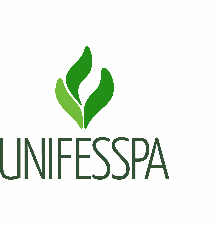 SERVIÇO PÚBLICO FEDERALUNIVERSIDADE FEDERAL DO SUL E SUDESTE DO PARÁFICHA DE MONITORAMENTO DE SAÚDEResponsável pelo preenchimento:_________________________________________ SIAPE:_____________Responsável pelo preenchimento:_________________________________________ SIAPE:_____________Responsável pelo preenchimento:_________________________________________ SIAPE:_____________Responsável pelo preenchimento:_________________________________________ SIAPE:_____________Responsável pelo preenchimento:_________________________________________ SIAPE:_____________Responsável pelo preenchimento:_________________________________________ SIAPE:_____________NOMEDATAAPRESENTA tosse, febre, coriza, dor de garganta, dificuldade para respirar, perda de olfato ou paladar, distúrbios gastrintestinais, cansaço, diminuição do apetite ou falta de ar?APRESENTA tosse, febre, coriza, dor de garganta, dificuldade para respirar, perda de olfato ou paladar, distúrbios gastrintestinais, cansaço, diminuição do apetite ou falta de ar?Temperatura superior a 37,5° C?Temperatura superior a 37,5° C?Não (   )Sim:_____Não (   )Sim: _____Não (   )Sim:_____Não (   )Sim: _____Não (   )Sim:_____Não (   )Sim: _____Não (   )Sim:_____Não (   )Sim: _____Não (   )Sim:_____Não (   )Sim: _____